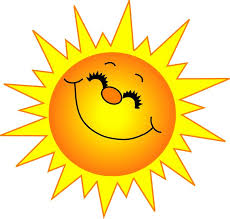 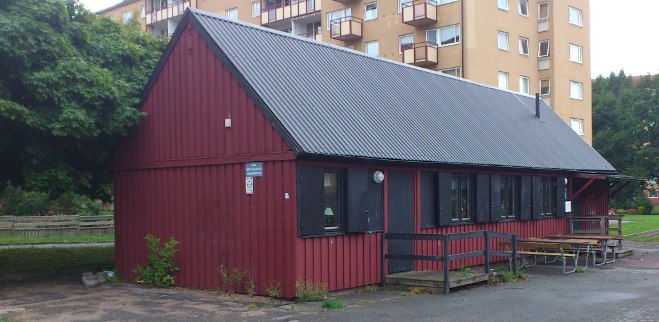 Onsdagar i juli kl. 11-13.

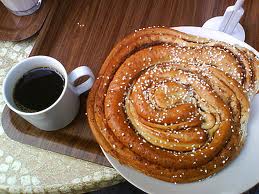 